Last week, I celebrated my 6 month anniversary here!  I can’t begin to describe what a blessing it is to work with all of you in Penn Central Conference and the United Church of Christ.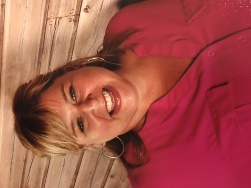 This summer, I attended both 55th Annual Meeting at Susquehanna University and General Synod 31 in Baltimore and then in September; I attended “Partners In Building” in Cleveland.  What an amazing opportunity to see the interworking of the wider United Church of Christ and our Penn Central Conference delegates in action!  I have also been fortunate to visit some of our churches to assist with Web sites, work on budgeting and financial planning and help create generosity campaigns and calendars. This is one of my favorite things to do - I love getting out to our churches – so please feel free to reach out to me if your church needs assistance.Hopefully you are a weekly follower of our eNews and know it comes out every Wednesday at 1:00.  We are always happy to include what is going on in your church and Association.  If you have friends or fellow members of your congregation who don’t subscribe to our eNews, here is the link.   Please encourage them to subscribe!  We want everyone (all 30K+ members in Penn Central Conference) to get a chance to see and read about the great things going on here.In addition to the eNews, we use Facebook as a platform to show Penn Central Conference churches in action as they “passionately declare and demonstrate the courageous love of Christ.”  Please like us on Facebook and feel free to tag us in your churches story, event or picture sharing or use the hashtag #pccucc. Our Friends of Penn Central Conference OCWM campaign that started on September 20 is going strong. Thank you, Penn Central Conference, for your abundant generosity!  To date, we have received $8,050 in gifts to our $10,000 goal.  The campaign comes to a close on November 28 so there is still plenty of time to give.In addition to our Friends campaign, there have been a lot of natural disasters and causes that need our response.  Clearly, when we sees epic disasters, we respond in epic ways.  I am in awe of the generosity here!  Over $20,000 was given to disaster relief in September from our Penn Central Conference churches (and over $50,000 year to date!)  THANK YOU!!I am impressed and inspired every day by the work that goes on in our churches.  So much of what is already going on in Penn Central Conference churches falls directly in line with the United Church of Christ’s 3 Great Loves storytelling initiative.  Now through Lent, the focus is Love of Neighbor.  Please continue to send and share stories and ideas with me and I will take the lead on sending them along to Cleveland.Thank you all for the warm wishes and the great start of my time here.  I am happy to be a resource in any part of your communications and generosity planning and am available at the Conference office x11 or by email at srader-titzel@pccucc.org.Peace,Stephanie Rader-Titzel